OMB Control No.: 0970-0460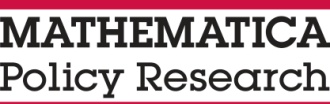 Expiration Date: 07/31/2018Some of the questions on this survey ask you to enter dates or times.  If you type an answer that is out of range for dates or times, like typing 13 instead of 1 through 12 to identify a month, a message will appear asking you to correct your entry.  If you get one of these messages and need help, please contact the program staff member who set up the survey.[A1a: ASK ALL]We would like to get a sense of who you are as a parent. We realize that children are different and may require different parenting. Questions in this section are about your child—or if you have more than one child, your two youngest children—under the age of 21. A1a.	Do you have any children who are under 21 years old?  Please only include your biological children or children you have legally adopted.MARK one only1   Yes, I have one child who is younger than age 212   Yes, I have more than one child who is younger than age 21 	go to A1c3   No, I have no children4   No, all my children are 21 years or olderA1b.	What is your child’s name or initials?	 [child1]  	GO TO A1dA1c. 	What is your youngest child’s first name or initials?	 [child1]A1d.	How old is [YOURCHILD1]?_____________  yearsA2a.	When is the last time you saw [YOURCHILD1]?MARK ONE ONLY1   In the past week2   In the past month3   In the past six months4   In the past year5   1-2 years ago6   More than 2 years ago7   NeverA2b.	In the past month, how often did you see [YOURCHILD1]?MARK one only1   Every day or almost every day2   One to three times a week3   One to three times in the past month4   I did not see this child in the past monthA2c.	In the past month, how often did you talk to [YOURCHILD1] on the phone?MARK one only1   Every day or almost every day2   One to three times a week3   One to three times in the past month4   I did not talk on the phone with this child in the past monthA2d.	In the past month, how often have you sent letters to [YOURCHILD1]?MARK one only1   Every day or almost every day2   One to three times a week3   One to three times in the past month4   I did not send letters to this child in the past month[IF A2a = 3 - 7 OR MISSING AND A2c = 4 OR MISSING AND A1a = 1, GO TO B1; IF A2a = 3 -7 OR MISSING AND A2c =4 OR MISSING AND A1a = 2, GO TO A5a; ELSE GO TO A3]A3.	In the past month, how often have you talked with [YOURCHILD1] about things he/she is especially interested in?MARK one only1   Never2   Hardly ever3   Sometimes4   OftenA4.	Please tell us how often you’ve felt or acted this way in the past month with [YOURCHILD1]. [If A1a = 2, CONTINUE TO A5a; ELSE, GO TO B1.]Now think about your next youngest biological or legally adopted child. A5a. 	What is your next youngest child’s first name or initials?A5b.	How old is [YOURCHILD2]?_____________  yearsA6a.	When is the last time you saw [YOURCHILD2]?MARK one only1   In the past week2   In the past month3   In the past six months4   In the past year5   1-2 years ago6   More than 2 years ago7   Never A6b.	In the past month, how often did you see [YOURCHILD2]?MARK one only1   Every day or almost every day2   One to three times a week3   One to three times in the past month4   I did not see this child in the past monthA6c.	In the past month, how often did you talk with [YOURCHILD2] on the phone?MARK one only1   Every day or almost every day2   One to three times a week3   One to three times in the past month4   I did not talk on the phone with this child in the past monthA6d.	In the past month, how often have you sent letters to [YOURCHILD2]?MARK one only1   Every day or almost every day2   One to three times a week3   One to three times in the past month4   I did not send letters to this child in the past month[IF A6a = 3 – 7 OR MISSING AND A6c = 4 OR MISSING, GO TO B1]A6e.	In the past month, how often have you talked with [YOURCHILD2] about things he/she is especially interested in?MARK one only1   Never2   Hardly ever3   Sometimes4   Often[IF A6a = 3 – 7, OR MISSING GO TO B1]A7.	Please tell us how often you’ve felt or acted this way in the past month with [YOURCHILD2].[B1: ASK ALL]B1.	How much do you agree or disagree with each of the statements below?[B2: ASK ALL]B2.	Do you have a job now?1   Yes0   No        GO TO B3B2a.	Is it a work release job?1   Yes 0   No B2b.	When did you start working in this job?	|     |     | / |     |     |     |     |  month/year[B3: ASK ALL]B3.	Have you participated in education or job training programs in the past month?1   No2   Yes (please describe):[B4: ASK ALL]B4.	Below are some general statements about child support. For each statement, please indicate whether you believe it is true or false. If you don’t know, mark “I don’t know” for that statement.[SKIP IF A1a=3, 4, OR MISSING]B5.	Do you have a legal arrangement or child support order that requires you to provide financial support for any of your children? MARK one only1   Yes2   No3   I don’t know[SKIP IF A1a=3, 4, OR MISSING]B6.	Do you know how to request a change in your child support order if your income changes? MARK one only1   Yes 0   No  GO TO QUESTION C1 ON NEXT PAGE[C1: ASK ALL]C1.	How much do you agree or disagree with the following statements?[C2: ASK ALL]C2.	Are you currently in a relationship (whether you are married or not married)?1   Yes0   No	go to D1C3.	Which of the following statements best describes your relationship with your current partner?MARK one only1   We are married2   We are romantically involved on a steady basis3   We are involved in an on-again, off-again relationshipC4.	When is the last time you saw your current partner/spouse?MARK one only1   In the past week2   In the past month3   In the past six months4   In the past year5   1-2 years ago6   More than 2 years ago 7   Never C5.	In the past month, how often have you talked on the phone with your partner/spouse?MARK one only1   Every day or almost every day2   One to three times a week3   One to three times a month4   I did not talk to my spouse/partner on the phone in the past monthC6.	Please indicate how often the following happened in the past month.C7.	Please indicate how often the following happened in the past month.C8.	How satisfied are you with the way you and your partner/spouse handle conflict?MARK one only1   Very satisfied2   Somewhat satisfied3   Not at all satisfied GO TO QUESTION D1 ON NEXT PAGED1.	This question is about feelings you may have experienced recently. During the past 30 days, how often have you felt…D2.	How much do you agree or disagree with the following statements?D3.	Is there someone you could turn to, such as a friend or family member, if you suddenly needed to borrow money?MARK one only1   Yes0   Nod   I don’t know D4.	When did you enter jail/prison for this current detention?    	|     |     | / |     |     |     |     |  month/yearD5.	How long is your current sentence?  Enter number of months and years.|     |     | months 	|     |     | yearsD6.	Prior to this, have you been in jail or prison before?1   Yes0   No	END SURVEYD7.	Altogether, how many years have you been in jail or prison over your life?		|     |     | yearsTHANK YOU FOR COMPLETING THIS SURVEY!RESPONSIBLE FATHERHOOD program
PRE-PROGRAM SURVEY For Incarcerated FathersPRIVACYThank you for your help with this important study. This survey includes questions about your parenting, relationships, economic stability, well-being, and program experiences. Your name will not be on the questionnaire and your responses will remain private to the extent permitted by law. We want you to know that:1.	Your participation in this survey is voluntary.2.	We hope that you will answer all the questions, but you may skip any questions you do not wish to answer.3.	The answers you give will be kept private to the extent permitted by law.PRIVACYThank you for your help with this important study. This survey includes questions about your parenting, relationships, economic stability, well-being, and program experiences. Your name will not be on the questionnaire and your responses will remain private to the extent permitted by law. We want you to know that:1.	Your participation in this survey is voluntary.2.	We hope that you will answer all the questions, but you may skip any questions you do not wish to answer.3.	The answers you give will be kept private to the extent permitted by law.THE PAPERWORK REDUCTION ACT OF 1995Public reporting burden for this collection of information is estimated to average 25 minutes per response, including the time for reviewing instructions, gathering and maintaining the data needed, and reviewing the collection of information. An agency may not conduct or sponsor, and a person is not required to respond to, a collection of information unless it displays a currently valid OMB control number. The information requested in this survey will be used to document how programs receiving HMRF grant funding operate and describe participant outcomes. The data gathered will allow ACF to better monitor grantee progress and performance. In accordance with the requirements of the Privacy Act of 1974, as amended (5 U.S.C. 552a), ACF/OPRE established system of records titled: 09-80-0361 OPRE Research and Evaluation Project Records, HHS/ACF/OPRE. A Federal Register Notice (80 FR 17893) announced the system. SOFT CHECK: IF A1a = NO RESPONSE; This question is very important. Please select an answer.IF A1a = NO RESPONSE, GO TO B1SOFT CHECK: IF A1b = NO RESPONSE; This question is very important. Please select an answer.IF A1B = NO RESPONSE, GO TO A1dSOFT CHECK: IF A1d > 20; Your child’s age should be less than 21 years.HARD CHECK: IF A1d = non-numeric OR A1d < 0; Please enter a number. Your child’s age should be less than 21 years.IF MISSING GO TO A2aSOFT CHECK: IF A2a = NO RESPONSE; This question is very important. Please select an answer.IF A2a = NO RESPONSE, GO TO A2bMARK ONE BOX IN EACH ROWMARK ONE BOX IN EACH ROWMARK ONE BOX IN EACH ROWMARK ONE BOX IN EACH ROWneverhardly eversometimesoftena.	I am happy being with [MYCHILD1]	1 2 3 4 b.	[MYCHILD1] and I are very close to each other	1 2 3 4 c.	I try to comfort [MYCHILD1] when he/she is upset	1 2 3 4 SOFT CHECK: IF A5b > 20; Your child’s age should be less than 21 years.HARD CHECK: IF A5b = NON-NUMERIC OR A5b < 0; Please enter a number. Your child’s age should be less than 21 years.SOFT CHECK: IF A6a = NO RESPONSE; This question is very important. Please select an answer.IF A6a = NO RESPONSE, GO TO A6bMARK ONE BOX IN EACH ROWMARK ONE BOX IN EACH ROWMARK ONE BOX IN EACH ROWMARK ONE BOX IN EACH ROWNEVERHARDLY EVERSOMETIMESOFTENa.	I am happy being with [MYCHILD2]	1 2 3 4 b.	[MYCHILD2] and I are very close to each other	1 2 3 4 c.	I try to comfort [MYCHILD2] when he/she is upset	1 2 3 4 MARK ONE BOX IN EACH ROWMARK ONE BOX IN EACH ROWMARK ONE BOX IN EACH ROWMARK ONE BOX IN EACH ROWSTRONGLY AGREEAGREEDISAGREESTRONGLY DISAGREEa.	I would like to learn new job skills.	1 2 3 4 b.	I have good job skills.	1 2 3 4 SOFT CHECK: IF B2 = NO RESPONSE; This question is very important. Please select an answer.IF B2 = NO RESPONSE, GO TO B3HARD CHECK: IF Month > 12 OR Month < 1; Month must be a number from 1 to 12.IF Year > Current Year OR Yea < 1900; Year must be the current year or earlier.HARD CHECK: IF Month = non-numeric; Month must be a number from 1 to 12.IF Year = non-numeric; Year must be the current year or earlier.MARK ONE BOX IN EACH ROWMARK ONE BOX IN EACH ROWMARK ONE BOX IN EACH ROWTRUEFALSEI DON’T KNOWa.	Fathers can get help with their child support by calling the child support agency	1 2 d b.	A father has the right to ask for a change in the amount of his child support order	1 2 d c.	The law requires a father to pay child support even if the mother of his child has a new partner	1 2 d d.	The law requires a father to pay child support even if the child’s mother prevents him from seeing his child	1 2 d SOFT CHECK: IF B5 = NO RESPONSE; This question is very important. Please select an answer.IF B5 = NO RESPONSE, GO TO C1MARK ONE BOX IN EACH ROWMARK ONE BOX IN EACH ROWMARK ONE BOX IN EACH ROWMARK ONE BOX IN EACH ROWSTRONGLY AGREEAGREEDISAGREESTRONGLY DISAGREEa.	It is better for children if their parents are married	1 2 3 4 b.	Living together is just the same as being married	1 2 3 4 SOFT CHECK: IF C2 = NO RESPONSE; This question is very important. Please select an answer.IF C2 = NO RESPONSE, GO TO D1MARK ONE BOX IN EACH ROWMARK ONE BOX IN EACH ROWMARK ONE BOX IN EACH ROWMARK ONE BOX IN EACH ROWNEVERHARDLY EVERSOMETIMESOFTEN a.	My partner/spouse was rude or mean to me when we disagreed.	1 2 3 4 b.	My partner/spouse seemed to view my words or actions more negatively than I meant them to be.	1 2 3 4 c.	Our arguments became very heated.	1 2 3 4 d.	Small issues suddenly became big arguments.	1 2 3 4 e.	My partner/spouse or I stayed mad at one another after an argument.	1 2 3 4 MARK ONE BOX IN EACH ROWMARK ONE BOX IN EACH ROWMARK ONE BOX IN EACH ROWMARK ONE BOX IN EACH ROWNEVERHARDLY EVERSOMETIMESOFTEN a.	My partner/spouse blamed me for his/her problems.	1 2 3 4 b.	My partner/spouse yelled or screamed at me.	1 2 3 4 SECTION D: ASK ALLMARK ONE BOX IN EACH ROWMARK ONE BOX IN EACH ROWMARK ONE BOX IN EACH ROWMARK ONE BOX IN EACH ROWMARK ONE BOX IN EACH ROWNONE OF THE TIMEA LITTLE OF THE TIMESOME OF THE TIMEMOST OF THE TIMEALL OF THE TIMEa.	Nervous?	1 2 3 4 5 b.	Hopeless?	1 2 3 4 5 c.	Restless or fidgety?	1 2 3 4 5 d.	So depressed that nothing could cheer you up?	1 2 3 4 5 e.	That everything was an effort?	1 2 3 4 5 f.	Worthless?	1 2 3 4 5 MARK ONE BOX IN EACH ROWMARK ONE BOX IN EACH ROWMARK ONE BOX IN EACH ROWMARK ONE BOX IN EACH ROWSTRONGLY AGREEAGREEDISAGREESTRONGLY DISAGREEa.	I have little control over the things that happen to me	1 2 3 4 b.	I have hope when I think about my future.	1 2 3 4 c.	I wouldn’t know where to go for help if I had money troubles.	1 2 3 4 d.	I have others who will listen when I need to talk about my problems.	1 2 3 4 e.	When I am lonely, there are several people I can talk to.	1 2 3 4 f.	I have people I can count on if I am feeling down.	1 2 3 4 g.	If there is a crisis, I have others I can talk to.	1 2 3 4 HARD CHECK: IF Month > 12 OR Month < 1; Month must be a number from 1 to 12.IF Year > Current Year or Year < 1900; Year must be the current year or earlier.HARD CHECK: IF Month = non-numeric; Month must be a number from 1 to 12.IF Year = non-numeric; Year must be the current year or earlier.HARD CHECK: IF Months = non-numeric OR Months < 0; Months must be a number.IF Years = non-numeric or Years < 0; Years must be a number.SOFT CHECK: IF D6 = NO RESPONSE; This question is very important. Please select an answer.IF D6 = NO RESPONSE, END SURVEYHARD CHECK: IF Years = non-numeric or Years < 0; Years must be a number.